INDICAÇÃO Nº 4106/2018Indica ao Poder Executivo Municipal, que efetue serviços de intensificação de ronda policial próximo a Faculdade Politec.Excelentíssimo Senhor Prefeito Municipal, Nos termos do Art. 108 do Regimento Interno desta Casa de Leis, dirijo-me a Vossa Excelência para sugerir que, por intermédio do Setor competente, que seja efetuado serviços de blitz policial nas proximidades da Faculdade Politec nos horários de entrada da Instituição de ensino. Justificativa:Moradores do bairro Souza Queiroz alegam que, alunos da universidade em questão, a fim de encurtar distância para chegarem a Politec, entram na contra mão e trafegam por mais de cem metros, pondo em risco clientes do Atacadão e moradores do bairro. Plenário “Dr. Tancredo Neves”, em 16 de agosto de 2.018.Gustavo Bagnoli-vereador-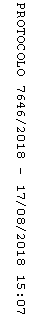 